中国经济体制改革研究会产业改革与企业发展委员会中产委函字[2019]第05号关于举办国有企业混合所有制改革、债转股与《关于改革国有企业工资决定机制的意见》解析及国企薪酬绩效改革要点专题培训班的通知各有关单位:随着国企改革顶层设计“1+N”文件体系基本形成，国务院、国务院国资委多次明确要求“全面推进国企改革‘1+N’文件落地见效”，十九大报告也再次重申“发展混合所有制经济”。国资国企改革作为各级人民政府及主管部门的工作重点，将会点面结合、逐步铺开向纵深推进。自从混合所有制改革被列为国企改革的重要突破口以来，央企和地方国企混改呈现“多点开花”的态势。中央企业、众多地方省市部署推动混改和员工持股试点，不少试点企业已经完成方案审批和实施，并取得初步成效。不久前，国务院国资委印发《国企改革“双百行动”工作方案》，近400家企业入围，要在3年内打造一批“改革尖兵”；“双百行动”将使得国企改革由点向面梯次铺开，预计后续试点将进一步扩围并向纵深发展，更多中央和地方国企加入试点行列。中央全面深化改革委员会第一次会议通过关于《改革国有企业工资决定机制的意见》国发〔2018〕16号文，（以下简称《意见》），《意见》是国有企业工资决定机制改革完善、国有企业现代企业制度的重要内容，也是建立健全与劳动力市场基本适应、突出工资分配的市场化，兼顾效率与公平、体现社会公平正义，坚持分类分级管理。以改革工资总额管理方式，完善企业内部工资分配管理，健全工资分配监管机制。加快建成全方位、全过程、全覆盖的预算绩效管理体系，实现预算和绩效一体化管理。国企工资改革2019年将全面实施，央企工资总额管理办法等配套政策也有望年内落地。，发改委、央行、财政部、银监会、国资委、证监会、保监会等七部委联合发布《关于市场化银行债权转股权实施中有关具体政策问题的通知》，重点解决债转股实施过程中的一些难点问题，要求开展市场化债转股要与深化企业改革、降低实体经济企业成本、化解过剩产能和企业兼并重组等工作有机结合、协同推进。五部委下发《关于鼓励相关机构参与市场化债转股的通知》发改办财金〔2018〕1442号文，要求在前两年实施债转股的经验基础上扩量提质。 国企实施混改、员工持股及薪酬绩效管理是一项政策性和专业性强、涉及面广、利益关系复杂、操作难度大的系统工程。为了帮助各单位掌握混改涉及的路径选择、人员资产处置等问题的处理方法，熟悉员工持股的政策与操作上疑难问题的解决方案。深入掌握《意见》关键要点,调动国有企业职工的积极性、主动性、创造性,不断推进人事、劳动和薪酬三项改革深化与创新，推进国企改革全面实施。熟悉债转股政策及操作层面的运作及风险防范，创新债转股投融资模式，提高国企可持续发展能力。中国经济体制改革研究会产业改革与企业发展委员会（简称中产委）在成都、长沙、厦门、贵阳国有企业混合所有制改革、债转股与《关于改革国有企业工资决定机制的意见》解析及国企薪酬绩效改革要点专题培训班， 现将有关培训事项通知如下；一、培训内容 （一）国有企业混合所有制及薪酬绩效管理体系改革政策解读1．国资国企改革“1+N”系列政策文件的重点内容解读    2．习近平总书记有关国资国企改革的历次重要讲话和指示批示解读     3．《国企改革“双百行动”工作方案》及相关政策精神全面解析 4.混合所有制改革的主要思路、操纵模式及公司治理的难点5.国有企业薪酬体系改革的政策解读6．国务院国资委、国家发改委分别牵头的改革试点以及先进省市国企混改和员工持股试点的实际进展情况 （二）国企混合所有制改革的难点解析、操作模式及实战技术 1．国企混改的经验教训总结   2．推行混合所有制改革的焦点和难点问题解析    3．不同类型国有企业推行混改的操作模式以及可借鉴的典型案例  4．国企混合所有制改革操作的权威指引详解（包含国企混改的基本流程、六大主要环节的操作要点等）  5．在混改筹划、实施过程中，如何将混改工作与企业转型发展、培育新兴产业、打造一流企业等战略性议题有效结合  6．国企混改方案设计及组织实施疑难问题处理(三) 关于改革国有企业工资决定机制的意见与政策解读1.国有企业工资决定机制主要概念界定2.国资系统如何整体规划打造国企与干部员工的命运共同体3.国资委如何推动区域国企工资总额调整机制的建立4.企业分类确定工资效益联动指标5.国企如何利用一企一策改革个性化确定工资总额形成公式6.基于工资总额机制的内部差异化薪酬      7.国有企业工资分配监管体制(四) 国有企业人才管理机制及薪酬绩效管理体系改革1.国有企业薪酬体系改革的政策解读2.国有企业人才流动机制的建立与完善3.绩效管理的操作步骤、指标设计及管理模式4.国有企业改革中建立以绩效为导向和市场接轨的薪酬体系5.国有企业绩效考核的难点及解决思路6.国企三项制度改革的重点、难点问题解析7. 三项制度改革的推进策略、实施路径及典型成功案例解析(五) 国企薪酬改革、员工持股与长期激励机制设计1.薪酬体系构成与设计原则2.国企薪酬诊断分析与案例3.薪酬设计“6+1”4.国企不同级别员工的薪酬构成5.股权顶层设计--股权治理机制6.与薪酬体系匹配的激励方式7.股权激励机制的现状与设计模式8.国企长期激励实施的要点9.股权激励机制主要操作障碍（六）国企混改中职工持股、股权和分红激励的操作要点及实战技术   1．国企职工持股的经验教训总结  2．不同类型国有企业推行骨干职工持股的操作模式及可借鉴的典型案例   3．职工持股的可选载体及其适用性、利弊分析   4．国企混改中预留股权的操作方法与技巧（注：预留股权常用于吸引和激励优秀人才）    5．目前尚不符合职工持股试点意见所要求条件的国企，如何创新设计改革方式和操作路径，依法依规分步推进混改和职工持股工作    6．国有企业股权和分红激励的适用范围、操作模式及可借鉴的典型案例   7．国企混改中职工持股方案、股权和分红激励方案的设计及实施疑难问题处理 (七) 市场化选聘经营管理者与职业经理人1. 《关于开展市场化选聘和管理国有企业经营管理者试点工作的意见》解读2.中国特色现代企业治理机制3.董事会职权落实4.市场化选聘经营管理者5.分类改革与分类治理6.“管资本”模式下国有出资人的职责履行7.市场化选聘模式分析8.契约制和聘用制                                          9.推行职业经理人制度的总体要求10.职业经理人制度建设相关政策分析11.职业经理人制度体系建设与实施的经验借鉴12.职业经理人制度与国企党建的重要工作13.案例分析:职业经理人选聘、薪酬机制模式（八）债转股的背景与相关政策解读1．债转股定义及背景2．两轮债转股的差异对比3．市场化债转股的实施情况4．国务院《关于积极稳妥降低企业杠杆率的意见》（国发［2016］54号）及其配套文件《关于市场化银行债权转股权的指导意见》、《关于市场化银行债权转股权实施中有关具体政策问题的通知》解读5．2018年，七部委《关于市场化银行债权转股权实施中有关具体政策问题的通知》及五部委《关于鼓励相关机构参与市场化债转股的通知》等相关政策解读（九）债转股对象、条件及实施难点和破题路径1．企业选择标准2．债权选择标准3．资金寻找问题4．债转股如何实施5．利益相关方的谈判 6．债转股后如何管理和退出7．后续资金的支持8．债转股业务的收益及风险分析9．银行主导的债转股及案例分析10．非银金融机构主导的债转股案例分析二、参加人员中央及地方相关政府机构，国有企业高管、分管人力资源副总、人力资源总监、以及人力资源部(人事部)、综合部、劳资部、绩效/薪酬管理人员、劳动关系主管等人力资源管理相关人员，相关金融机构等。三、主讲专家                拟邀请国务院国资委主管部门所属单位、 中国人事科学研究院、中国财政科学研究院等单位的领导专家授课, 并组织交流与研讨。培训时间及地点—（28日全天报到）成都市—（19日全天报到）长沙市—（09日全天报到）厦门市—（24日全天报到）贵阳市五、收费标准（A/B请选择）A：2800元/人（含培训、资料、电子课件、场地、专家等），食宿统一安排，费用自理。六、报名方式请参加人员按要求认真填写报名表（附后），传真至会务组，我们将按报名先后传发报到通知。联系人：江珊  冯斌15321633868       电  话：010-52434161邮  箱：pxzx2626@vip.163.com http://www.zfrz.org.cn/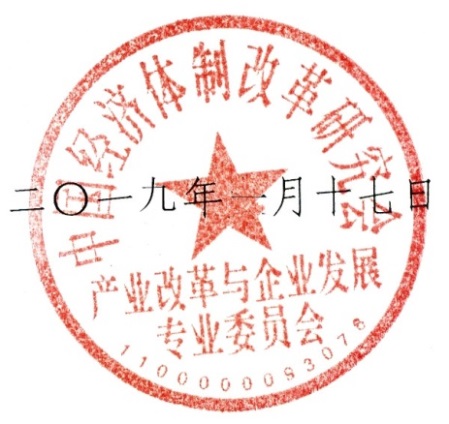 附件：报名回执表附件：国有企业混合所有制改革、债转股与《关于改革国有企业工资决定机制的意见》解析及国企薪酬绩效改革要点专题培训班报名回执表备注：1.此表可复制，通知文件有限，请协助转发；联系人：冯斌15321633868       电  话：010-52434161邮  箱：pxzx2626@vip.163.com单位名称邮编邮编单位地址联系人职位/岗位职位/岗位职位/岗位办公电话手    机手    机手    机传   真电子信箱电子信箱电子信箱参加培训人员性别职务电话手机手机手机手机手机手机邮箱是否住宿□是     □否□是     □否住宿标准□单住(需另补床位费) □合住□单住(需另补床位费) □合住□单住(需另补床位费) □合住□单住(需另补床位费) □合住□单住(需另补床位费) □合住□单住(需另补床位费) □合住□单住(需另补床位费) □合住参会地点昆明□  长沙□  厦门□   贵阳□昆明□  长沙□  厦门□   贵阳□昆明□  长沙□  厦门□   贵阳□昆明□  长沙□  厦门□   贵阳□昆明□  长沙□  厦门□   贵阳□昆明□  长沙□  厦门□   贵阳□昆明□  长沙□  厦门□   贵阳□昆明□  长沙□  厦门□   贵阳□昆明□  长沙□  厦门□   贵阳□昆明□  长沙□  厦门□   贵阳□付款方式□通过银行     □通过网银 □通过银行     □通过网银 □通过银行     □通过网银 □通过银行     □通过网银 金额金额金额需要与专家沟通的问题指定收款帐户单位全称: 北京中企海德信息咨询中心 开户行：建行北京恩济支行营业部 帐户： 11050164520000000324 行号:  105100006056单位全称: 北京中企海德信息咨询中心 开户行：建行北京恩济支行营业部 帐户： 11050164520000000324 行号:  105100006056单位全称: 北京中企海德信息咨询中心 开户行：建行北京恩济支行营业部 帐户： 11050164520000000324 行号:  105100006056单位全称: 北京中企海德信息咨询中心 开户行：建行北京恩济支行营业部 帐户： 11050164520000000324 行号:  105100006056单位全称: 北京中企海德信息咨询中心 开户行：建行北京恩济支行营业部 帐户： 11050164520000000324 行号:  105100006056单位全称: 北京中企海德信息咨询中心 开户行：建行北京恩济支行营业部 帐户： 11050164520000000324 行号:  105100006056单位全称: 北京中企海德信息咨询中心 开户行：建行北京恩济支行营业部 帐户： 11050164520000000324 行号:  105100006056单位全称: 北京中企海德信息咨询中心 开户行：建行北京恩济支行营业部 帐户： 11050164520000000324 行号:  105100006056单位全称: 北京中企海德信息咨询中心 开户行：建行北京恩济支行营业部 帐户： 11050164520000000324 行号:  105100006056单位全称: 北京中企海德信息咨询中心 开户行：建行北京恩济支行营业部 帐户： 11050164520000000324 行号:  105100006056备注	请将参会回执回传或E-mail至会务组，在报名3日内将培训费通过银行或邮局等方式付款，会务组确认到款后即发《参会凭证》，其中将详细注明报到时间、地点、等具体安排事项。各参会代表凭证入场。	请将参会回执回传或E-mail至会务组，在报名3日内将培训费通过银行或邮局等方式付款，会务组确认到款后即发《参会凭证》，其中将详细注明报到时间、地点、等具体安排事项。各参会代表凭证入场。	请将参会回执回传或E-mail至会务组，在报名3日内将培训费通过银行或邮局等方式付款，会务组确认到款后即发《参会凭证》，其中将详细注明报到时间、地点、等具体安排事项。各参会代表凭证入场。	请将参会回执回传或E-mail至会务组，在报名3日内将培训费通过银行或邮局等方式付款，会务组确认到款后即发《参会凭证》，其中将详细注明报到时间、地点、等具体安排事项。各参会代表凭证入场。	请将参会回执回传或E-mail至会务组，在报名3日内将培训费通过银行或邮局等方式付款，会务组确认到款后即发《参会凭证》，其中将详细注明报到时间、地点、等具体安排事项。各参会代表凭证入场。单位印章二○一九年  月  日单位印章二○一九年  月  日单位印章二○一九年  月  日单位印章二○一九年  月  日单位印章二○一九年  月  日